Pozdravljeni učenci.Včeraj sem dobila veliko nalog, a ne vseh. Zato še enkrat pozivam vse, ki mi  niste naloge poslali včeraj, da to storite danes.Pri nalogah, se imeli nekaj težav z pretvarjanjem enot  1 cm2  = 0,0001 m2Spodaj so rešitve utrjevnaja.Naslov današnje ure je   MERJENJE MASEoznaka za maso : mosnovna enota: kg (kilogram)ostale enote: tona, dekagram, gramPri pretvarjanju enot si lahko pomagamo z spodnjim zapisom t,   kg,   dag,  g. 1000     . 100        . 10Maso merimo s tehtnico. Poznamo več vrst tehtnic: kuhinjska, osebna,  tovorna,  vzmetna tehtnica. . . Masa telesa je stalna, če telesu ne dodamo in ne odvzamemo snovi.Preberi še zapis  o masi na spodnji povezavihttps://eucbeniki.sio.si/fizika8/160/index3.htmlin reši naloge na  strani 73 v delovnem zvezku.Utrjevanje - rešitveSonce privlači Zemljo s silo . S kolikšno silo Zemlja privlači Sonce?Obkroži črko pred pravolnim odgovorom.A	Zemlja Sonca ne privlači.B	Zemlja privlači Sonce z nasprotno enako silo, kakor Sonce Zemljo.C 	Zemlja privlači  Sonce z večjo silo, kakor Sonce Zemljo.D	Zemlja privlači  Sonce z manšo silo, kakor Sonce Zemljo.Svinčnik stiskamo med prstoma, tako da miruje. Na konico svinčnika delujemos silo 0,3 N. neošiljen konec svinčnika ima ploščino 0,75 cm2, konica pa približno 50-krat manjšo: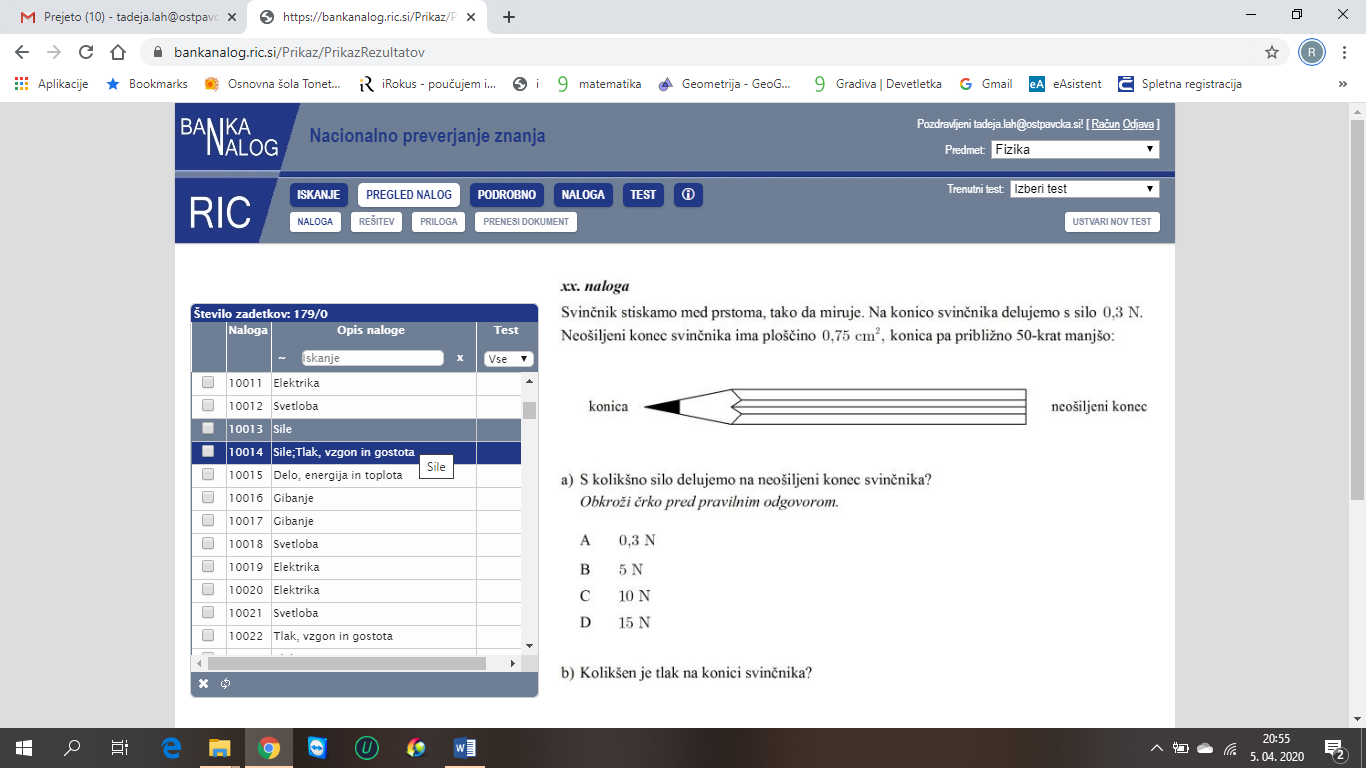 S kolikšno silo delujemo na neošiljen konec svinčnika? Obkroži črko pred pravolnim odgovorom.A	0,3 NB	5 NC 	10 ND	15 NKolikšen je tlak na konici svinčnika?Deček tekmuje s psom.  Grafa kažeta njuni gibanji: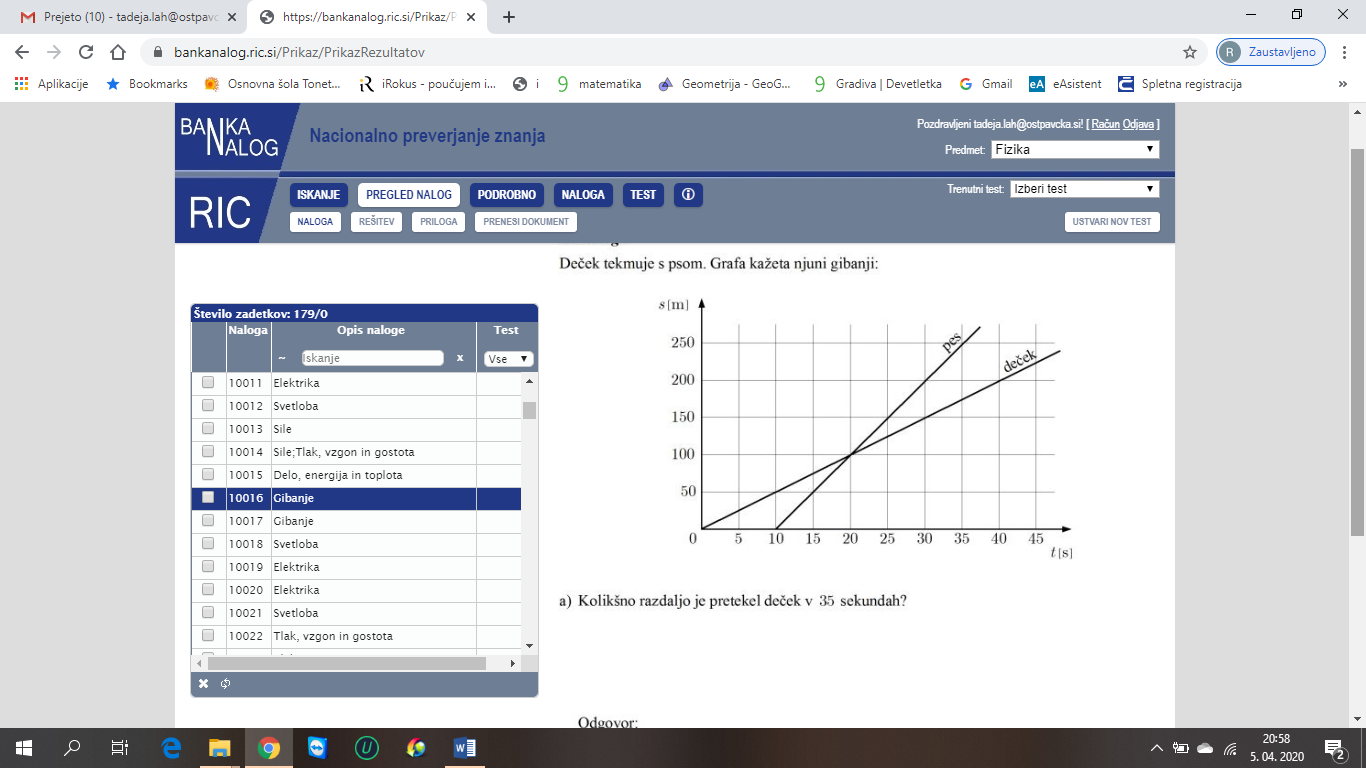 Kolikšno razdaljo je pretekel deček v 35 sekundah? 180 m, lahko tudi 175 mKoliko časa teče pes, da  dohiti dečka? 10 s (od 10 s do 20 s na grafu)Za jekleno vzmet velja Hookov zakon.Opremi osi z podatki in nariši umeritveni graf za jekleno vzmet.Z grafa odčitaj silo, ki povzroči raztezek 7,5 cm. 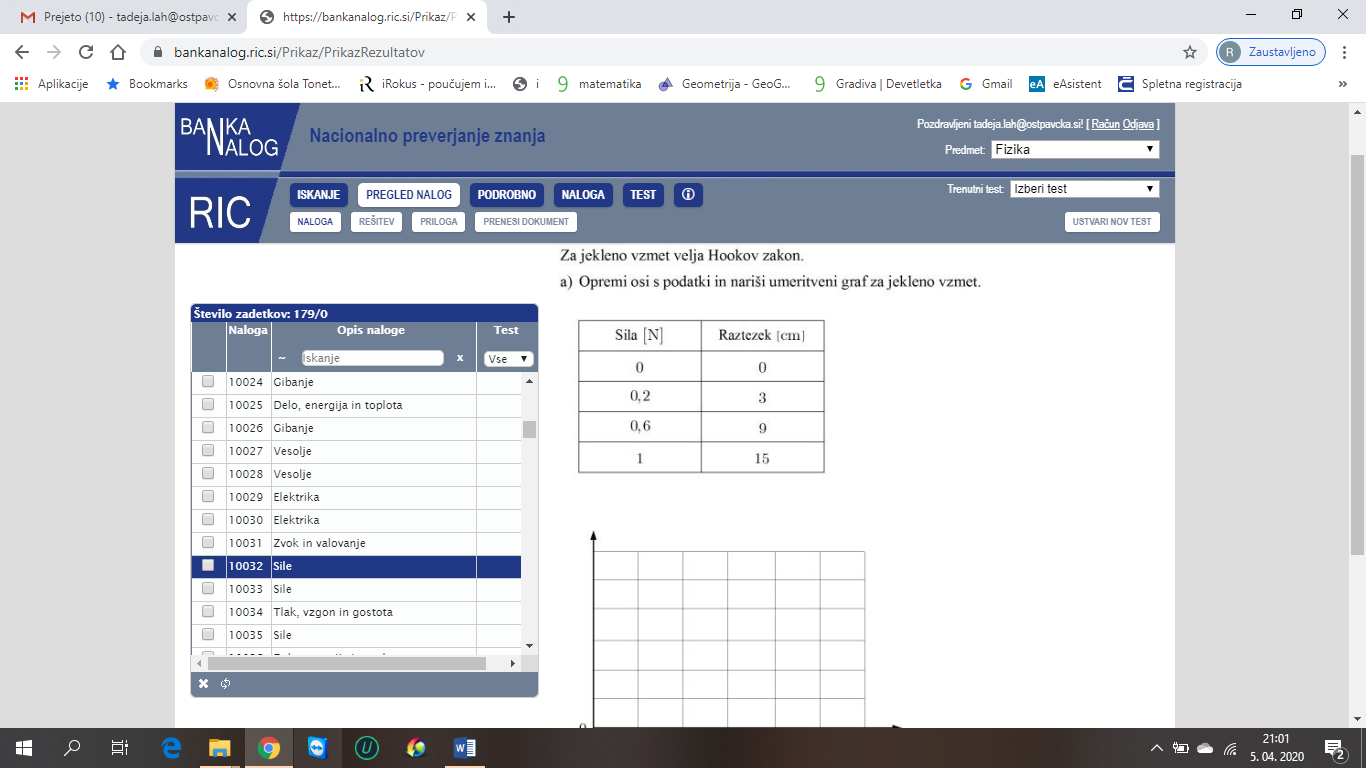 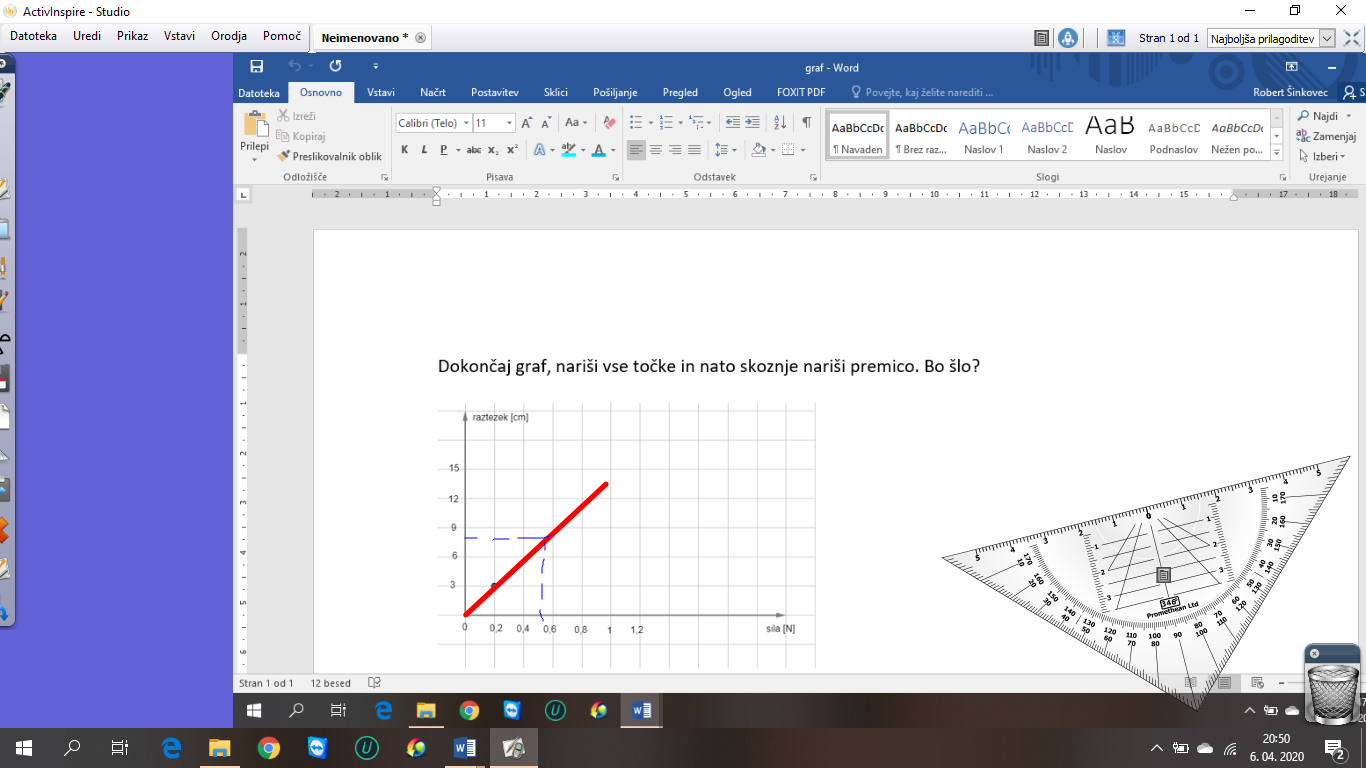 Raztezek 7,5 cm je pri sili 0,5 NNarisano telo se giblje. Narisane so vse sile, ki delujejo na telo.Kako se telo giblje?Obkroži črko pred pravolnim odgovorom.A	Enakomerno.B	Miruje. C 	Neenakomerno.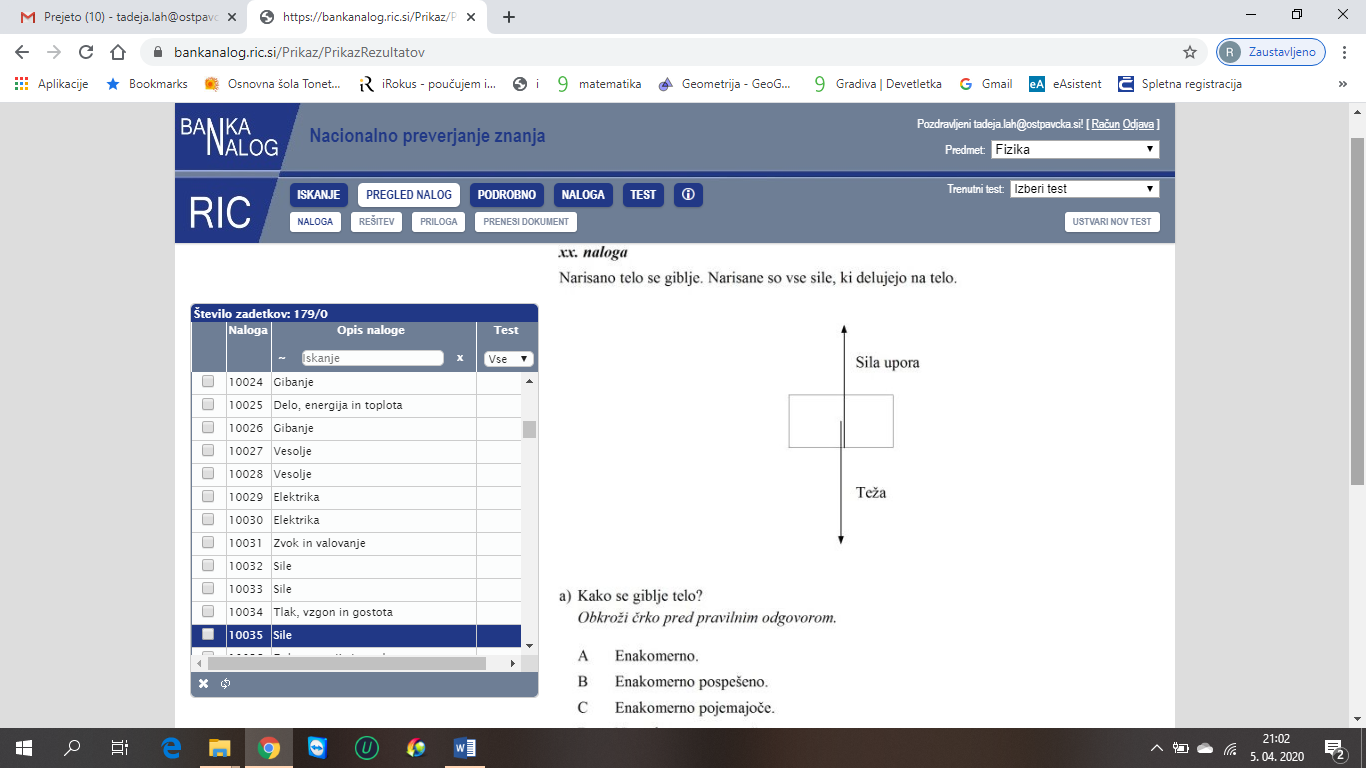 V katero smer se giblje?Obkroži črko pred pravolnim odgovorom.A	Levo.B	Desno.  C 	Navpično navzgor.D 	Navpično navzdol.Po čem sklepaš o smeri gibanja? Telo se giblje v nasprotni smeri kot kaže sila upora, saj ta gibanje zavira.Na sliki je graf, ki kaže spreminjanje hitrosti v odvisnosti od časa za mopedista Jureta.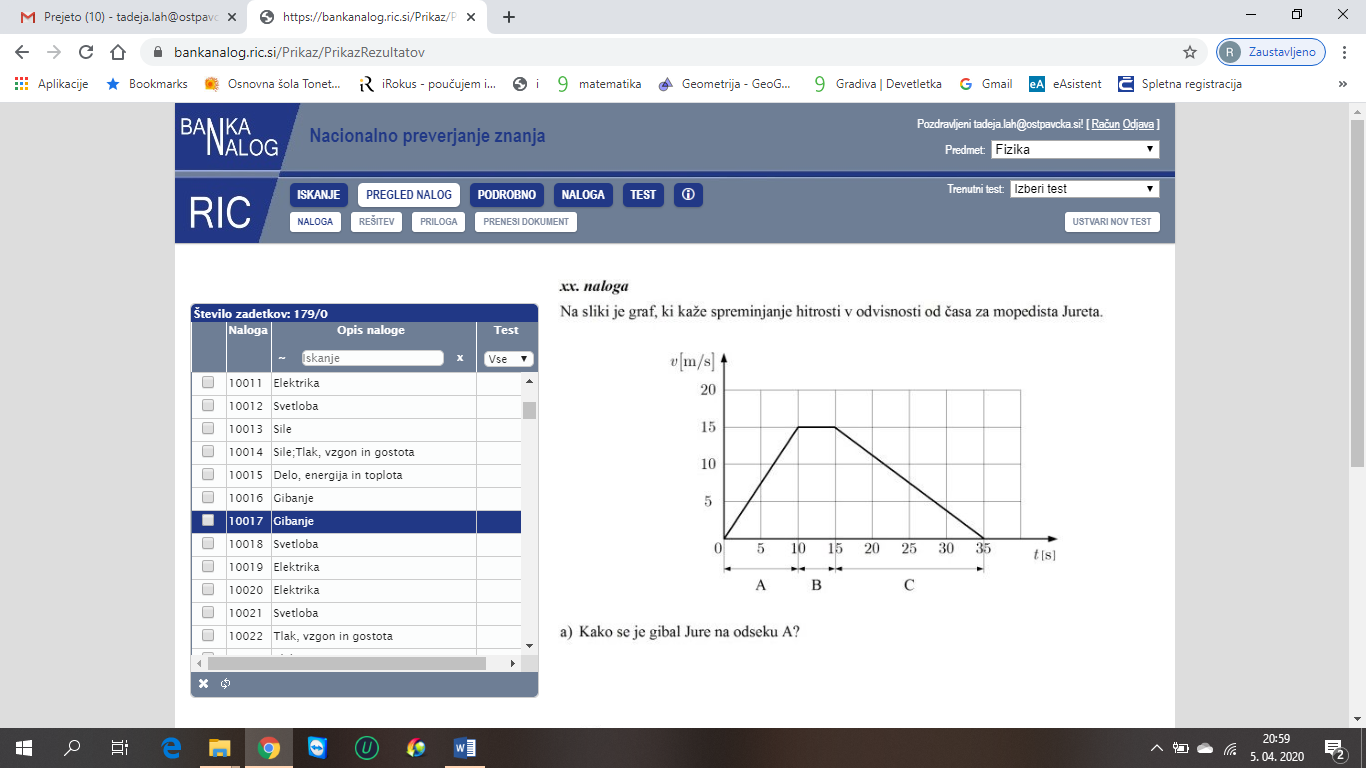 Koliko časa se je gibal enakomerno? 5 s (na grafu od 10 s  do 15 s - vodoravna črta) Kolikšna je hitrost Jureta na odseku B?  15 m/s (preberemo iz grafa)